An der Hochschule Düsseldorf sind am Institut für wissenschaftliche Weiterbildung zum Wintersemester 2019/2020 mehrere Stellen als studentische Hilfskräfte zu besetzen:Digitalisierungsbegleiter für die Lehre (w/m/d)Wir bietenInterne Qualifizierung zum Digitalisierungsbegleiter für die Lehre (w/m/d) innerhalb des BeschäftigungsverhältnissesIndividuell zu vereinbarender Arbeitsumfang von 4 bis 10 Stunden in der WocheBefristung zunächst bis zum 31.08.2021 mit der Option auf VerlängerungAngemessene Vergütung nach den Richtlinien der HochschuleBeratung durch das ProjektteamÜber die HSDDie HSD ist eine praxisorientierte,internationale Hochschule mit einem breiten Spektrum an Fachbereichen. Wir bilden in den Fachbereichen Architektur, Design, Elektro- und Informationstechnik, Maschinenbau und Verfahrenstechnik, Medien, Sozial- und Kulturwissenschaften und Wirtschaftswissenschaften mehr als 10.000 Studierende aus und bieten fünf verschiedene kaufmännische und technische Berufsausbildungen an. Ebenso sind wir kompetenter Forschungs- und Entwicklungspartner für nationale und internationale Kooperationen und sind mit Unternehmen und Institutionen vielfältig vernetzt.Arbeiten an der HSDWir ermöglichen unseren etwa 700 Beschäftigten vielfältige Qualifizierungsmöglichkeiten. Da uns eine gute und gesunde Arbeitskultur wichtig ist, gibt es an der HSD zahlreiche Angebote zur Gestaltung von Zusammenarbeit und Führung sowie im Gesundheitsmanagement. Darüber hinaus unterstützen wir als familiengerechte Hochschule die Vereinbarkeit von Privatleben und Beruf. Unser zentral gelegener Campus ist mit öffentlichen Verkehrsmitteln und einem Firmenticket bestens zu erreichen. Zudem bieten wir als Einrichtung des öffentlichen Dienstes ein transparentes Vergütungssystem. www.hs-duesseldorf.de/karriereIhre AufgabenTechnische Umsetzung von E-Learning ContentUnterstützung bei der Auswahl geeigneter digitaler LehrformateEinfache administrative TätigkeitenIhr ProfilEingeschriebene/r Student/inEigenständige ArbeitsweiseSicheres Auftreten und KommunikationsstärkeLösungs- und serviceorientiertes Denken und Handeln 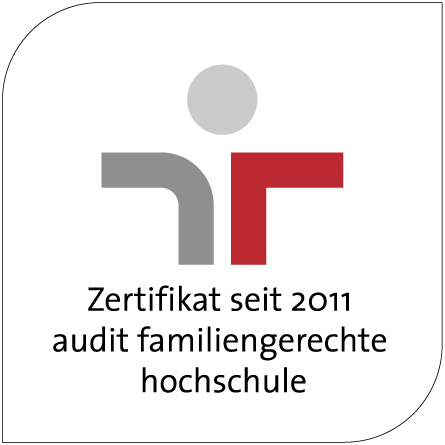    Follow us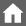 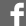 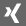 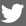 Jetzt BewerbenBewerbungsfrist 15.02.2021Jetzt BewerbenBewerbungsfrist 15.02.2021